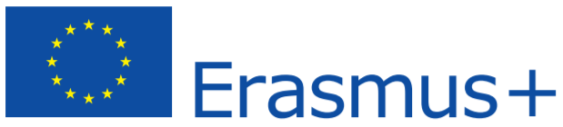 ___________________________________________________________________ZESPÓŁ SZKÓŁ CENTRUM KSZTAŁCENIA ROLNICZEGOim. Jadwigi Dziubińskiej w ZDUŃSKIEJ DĄBROWIE 99-440 Zduny k/Łowicza, tel/fax 46 838 74 95e-mail: szkola@zspzd-technikum.pl http://www.zspzd-technikum.plRegulamin rekrutacji do projektuNr: 2020-1-PL01-KA102-080787 „Europejskie praktyki - droga do kariery”§ 1Postanowienia ogólneNiniejszy regulamin określa warunki uczestnictwa i rekrutacji uczestników projektu numer 2020-1-PL01-KA102-080787 pt. „Europejskie praktyki - droga do kariery”.Projekt realizowany jest przy wsparciu Unii Europejskiej w ramach Programu Erasmus+, Akcja 1 Mobilność Edukacyjna w sektorze Kształcenie i Szkolenia Zawodowe.Udział w projekcie jest całkowicie bezpłatny, wszelkie działania związane 
z realizowanym projektem finansowane są z funduszy Unii Europejskiej 
w ramach Programu Erasmus+.Celem głównym projektu jest zdobycie praktycznego doświadczenia zawodowego oraz podniesienia kwalifikacji zawodowych przez uczniów 
w dziedzinie technik weterynarii, technik rolnictwa oraz technik architektury krajobrazu.Mobilność realizowana będzie jesienią w roku 2021 w której weźmie udział 12 uczniów kształcących się na profilu technik rolnik, 12 uczniów kształcących się na kierunku technik weterynarii oraz 12 uczniów kształtujących się na profilu technik architektury krajobrazu.Beneficjentem Projektu jest Zespół Szkół Centrum Kształcenia Rolniczego im. Jadwigi Dziubińskiej w Zduńskiej Dąbrowie, zwany dalej Organizacją wysyłającą lub Szkołą.Projekt adresowany jest do uczniów oraz absolwentów (do 12 miesięcy od ukończenia szkoły)  Zespołu Szkół Centrum Kształcenia Rolniczego im. Jadwigi Dziubińskiej w Zduńskiej Dąbrowie.W kwestiach nieobjętych niniejszym regulaminem, zastosowanie mają przepisy Kodeksu Cywilnego. § 2Uczestnicy ProjektuW ramach Projektu wsparciem zostanie objętych 36 uczniów i uczennic kształcących się w kierunku technik rolnictwa, technik weterynarii oraz technik architektury krajobrazu, zwanych dalej Uczestnikami Projektu, którzy do udziału w Projekcie zostaną zakwalifikowani na podstawie procedury rekrutacyjnej, przeprowadzonej przez Komisję Rekrutacyjną, w skład której wejdą przedstawiciele Szkoły.W ramach Projektu przewidziane są ilościowe limity miejsc dla poszczególnych kierunków kształcenia:- technik rolnik – 12 miejsc- technik weterynarii – 12 miejsc- technik architektury krajobrazu - 12 miejscW projekcie uczestniczyć mogą:Uczniowie Zespołu Szkół Centrum Kształcenia Rolniczego im. Jadwigi Dziubińskiej w Zduńskiej Dąbrowie.Absolwenci Zespołu Szkół Centrum Kształcenia Rolniczego im. Jadwigi Dziubińskiej w Zduńskiej Dąbrowie, który ukończyli szkołę nie później niż 12 miesięcy przed rozpoczęciem projektu. Z projektu wykluczone są osoby, które brały już udział w mobilnościach edukacyjnych finansowanych ze środków PO WER lub ERASMUS+. § 3Zakres wsparciaUdział w projekcie jest bezpłatny, całkowite koszty związane ze wszystkimi działaniami w ramach realizowanego projektu są finansowane ze środków pochodzących z programu ERASMUS+.W ramach projektu uczestnik odbędzie dwu tygodniową mobilność edukacyjną w Grecji, podczas której odbywał będzie praktyki zawodowe. Czas trwania mobilności, w tym praktyk zawodowych, dla każdego Uczestnika wyniesie 12 dni, w tym:Realizowany program praktyk dla jednego uczestnika wynosi łącznie 60 godzin;Praktyki zawodowe realizowane będą w sposób ciągły przez 2 kolejne następujące po sobie tygodnie;Praktyki zawodowe będzie realizowany przez 5 dni w tygodniu – dni robocze;Dobowy wymiar czasu pracy nie może przekroczyć 6 godzin;Uczeń nie może świadczyć pracy w godzinach nadliczbowych;Czas trwania praktyk uwzględnia przerwy wynikające z przepisów obowiązujących w danym zakładzie pracy;W ramach mobilności 2 dni (weekend) zostaną wykorzystane na poczet realizacji programu kulturalnego.Uczestnikowi zostanie wyznaczony opiekun stażu w zakładzie pracy, który będzie czuwał nad prawidłową realizacją stażu przez uczestnika zgodnie 
z wcześniejszym opracowanym i skonstruowanym programem mobilności.W ramach projektu uczestnik zapewnione będzie miał odpowiednie działania przygotowawcze, informacyjne, oraz wsparcie koordynatora projektu. W przypadku choroby lub innych nieoczekiwanych zdarzeń losowych uniemożliwiających stawienie się na organizowanych zajęciach przygotowawczych, spotkaniach informacyjnych, praktykach, uczestnik ma obowiązek poinformować o tym fakcie, w tym samym dniu, opiekuna praktyk lub koordynatora projektu.Szczegółowe zasady odbywania mobilności zostaną zawarte w umowie pomiędzy Uczestnikiem stażu, a Organizacją wysyłającą oraz w regulaminie mobilności. Uczestnik zakwalifikowany do projektu zobowiązany jest przestrzegać zasad 
i reguł zawartych w porozumieniach, regulaminach i umowach dotyczących niniejszego projektu, niestosowanie się do zasad skutkować może wykluczeniem uczestnika z projektu oraz koniecznością zwrotu poniesionych kosztów. § 4Komisja rekrutacyjnaDla projektu powołuje się komisję rekrutacyjną, która rozstrzyga o wszelkich sprawach związanych z rekrutacją. Do zadań komisji należy ogłoszenie naboru do projektu, zebranie aplikacji, stworzenie listy rankingowej oraz listy rezerwowej uczestników, aktualizacja list, przyjmowanie i rozpatrywanie odwołań od decyzji komisji a także udzielanie informacji na temat projektu oraz rekrutacji.W skład komisji rekrutacyjnej wchodzą: Przewodniczący komisji – Kosmowski Stanisław Członek komisji – Katarzyna SochaCzłonek komisji – Katarzyna Jadczak § 5Zasady rekrutacji uczestnikówRekrutacja zostanie poprzedzona akcją informacyjną, w czasie której zostaną podane zasady naboru. Rekrutacja będzie prowadzona w terminie od 7.05. do 25.06.2021 rokuSzczegółowe zasady rekrutacji, formularze oraz instrukcje wypełnienia zgłoszeń będą dostępne na stronie internetowej szkoły w zakładce „Projekty Unijne” w odnośniku  z numerem niniejszego projektu oraz u koordynatora projektu.Rekrutacja do projektu będzie się odbywać z uwzględnieniem zasady równych szans, w tym zasady równości płci.Podstawą kwalifikowania osób do realizacji staży w ramach projektu będzie spełnienie następujących warunków:Przynależności do grupy określonej grupy docelowej, opisanej w § 2;Złożenie poprawnie wypełnionego i podpisanego przez kandydata formularza rekrutacyjnego. (W przypadku kiedy kandydat w dniu składania formularza zgłoszeniowego nie ma ukończonych 18 lat, na formularzu konieczny jest również podpis opiekuna prawnego).Rekrutację przeprowadzi powołana przez Dyrekcje Szkoły komisja rekrutacyjna.Utworzona zostanie Komisja Rekrutacyjna składająca się z Przewodniczącego Komisji Rekrutacyjnej oraz dwóch Członków Komisji Rekrutacyjnej.Chęć udziału w projekcie uczeń zgłasza poprzez złożenie u koordynatora projektu Katarzyny Socha - formularza rekrutacyjnego.Uczniowie zobowiązują się do podania prawdziwych danych w formularzach rekrutacyjnych.Szczegółowe kryteria rekrutacji obejmują:- Średnia ocen z przedmiotów zawodowych z za ostatni zakończony semestr edukacji. Punkty będą przyznawane według następującego wzoru: średnia ocen x 10pkt. Kandydat może uzyskać maksymalnie 60 punktów.- Średnia ocen z zajęć języka angielskiego (język zawodowy i ogólny) za ostatni zakończony semestr edukacji. Punkty będą przyznawane według następującego wzoru: średnia ocen x 5pkt. Kandydat może uzyskać maksymalnie 30 punktów.- Ocena z zachowania za ostatni zakończony semestr edukacji. Punkty będą przyznawane według następującego wzoru: ocen x 4pkt. Kandydat może uzyskać maksymalnie 24 punktów.- Aktywne działania na rzecz szkoły (udział w konkursach, olimpiadach, działalność w samorządach, kołach zainteresowań, organizacja wydarzeń szkolnych, itp.). Kandydat może uzyskać maksymalnie 15 punktów, punktacje przyznaje komisja po ocenie zaangażowania kandydata.- Zmniejszone Szanse - ocena sytuacji życiowej ucznia (niepełna rodzina, sytuacja ekonomiczna, rodzina wielodzietna, przeszkody geograficzne, przeszkody społeczne, inne). Kandydat może uzyskać maksymalnie 35 punktów, punktacje przyznaje komisja po ocenie sytuacji kandydata.Punkty za poszczególne kategorie zostaną przyznane przez Komisję Rekrutacyjną na podstawie weryfikacji formularzy rekrutacyjnych.Komisja rekrutacyjna będzie weryfikować prawdziwość danych zawartych
 w formularzach, w przypadku celowego wprowadzania w błąd Komisji Rekrutacyjnej, kandydat zostaje wykluczony z postępowania rekrutacyjnego.§ 7Ogłoszenie wyników i procedura odwoławczaKomisja rekrutacyjna poda wyniki rekrutacji po uprzedniej weryfikacji.Wstępne wyniki rekrutacji zostaną ogłoszone w pierwszy dzień roboczy po zakończeniu rekrutacji. Listy rankingowa oraz listy rezerwowa wstępne i ostateczne będą dostępne 
w sekretariacie szkoły oraz na stornie internetowej.Lista rankingowa zostanie opublikowana w kolejności według ilości zdobytych punktów w procedurze rekrutacyjnej (od uczestnika z najwyższą liczbą punktów do uczestnika z najmniejszą ilością zdobytych punktów). Lista rankingowa oraz lista rezerwowa będą uaktualniane na bieżąco. Od wyników oceny formularza rekrutacyjnego przysługuje odwołanie do Komisji Rekrutacyjnej.Odwołanie należy w formie pisemnej złożyć do Przewodniczącego Komisji Rekrutacyjnej,Odwołanie należy składać w terminie do 5 dni od ogłoszenia wyników naboru.Na wniosek Kandydata formularz rekrutacyjny zostanie zweryfikowany raz jeszcze.W przypadku kiedy kandydat po ponownej weryfikacji uzyska większą liczbę punktów, Komisja Rekrutacyjna uaktualni listy rankingowe i listy rezerwowe.Po terminie wyznaczonym na odwołania Komisja Rekrutacyjna opublikuje ostateczną listę osób zakwalifikowanych do udziału w projekcie. Zakwalifikowany uczestnik w terminie 5 dni od publikacji ostatecznej listy rankingowej musi potwierdzić swoją chęć udziału w projekcie u Koordynatora Projektu, w przeciwnym razie zostaje on wykreślony z listy zasadniczej a na jego miejsce kwalifikowana jest osoba z listy rezerwowej o najwyższej liczbie   punktów uzyskanych w procedurze rekrutacji. W przypadku kiedy zakwalifikowany uczestnik podejmie decyzję o rezygnacji  z udziału w projekcie, powinien o tym fakcie niezwłocznie poinformować Koordynatora Projektu lub Komisję Rekrutacyjną. W przypadku kiedy dwóch uczestników otrzyma jednakową liczbę punktów, Komisja Rekrutacyjna może zarządzić dodatkową procedurę kwalifikacyjną.W kwestiach spornych oraz nieobjętych regulaminem decyzję dotyczące procesu rekrutacji do udziału w projekcie podejmuje Komisja Rekrutacyjna.§ 8Postanowienia końcoweUczestnik projektu ma prawo zgłaszać realizatorowi projektu swoje uwagi 
i opinie dotyczące przeprowadzonych działań, w tym oceniać pracę opiekunów staży, celowość i przydatność wsparcia oraz sposób jego realizacji.Uczestnik projektu ponosi odpowiedzialność za składanie oświadczeń niezgodnych z prawdą.Nadzór organizacyjny i merytoryczny nad realizacją projektu sprawował będzie koordynator projektu z ramienia Szkoły.W przypadkach nieuregulowanych niniejszym regulaminem decyzję podejmuje koordynator projektu z ramienia organizacji wysyłającej w porozumieniu 
z Komisją Rekrutacyjną.Regulamin obowiązuje w okresie trwania projektu.Załączniki do Regulaminu Rekrutacji: Zał. 1 Formularz zgłoszeniowy – uczeń;Zał. 2 Formularz zgłoszeniowy – absolwent;